附 錄圖 一懷孕老鼠胃腸道吸收DHA的情況（* 顯著差別）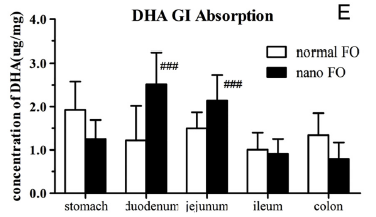 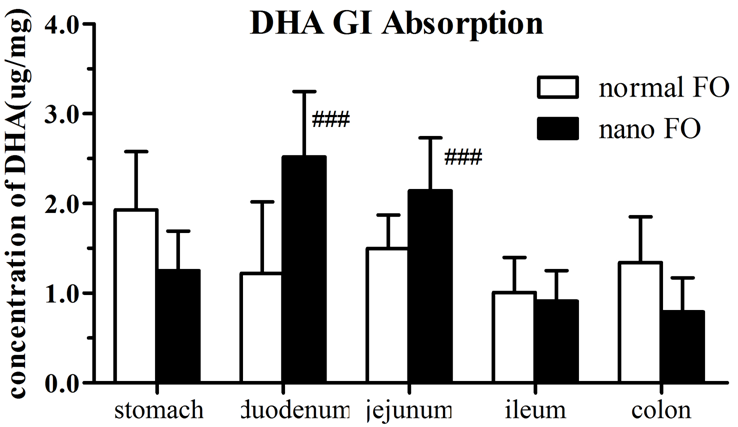 圖 二懷孕老鼠組織的DHA 生物分布（* 顯著差別）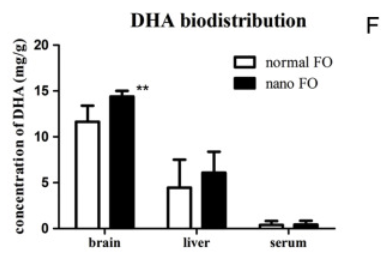 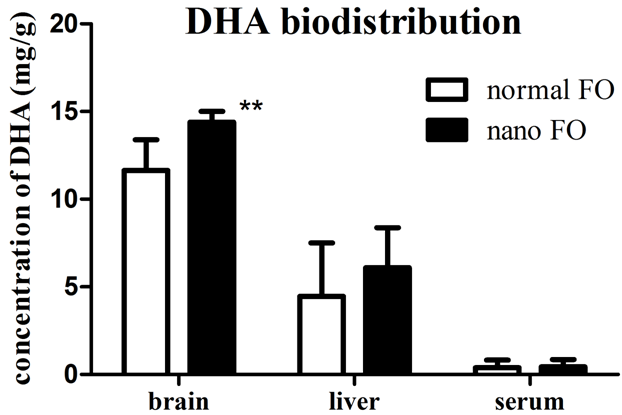 圖 三識別新物件測試（* 顯著差別）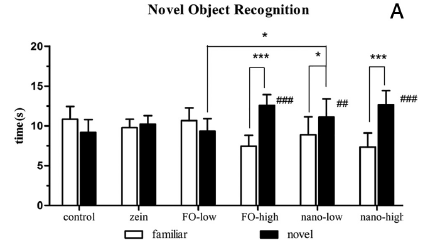 圖 四老鼠後代的腦源性神經營養因子（* 顯著差別） （一皮克 = 一萬億分之一克）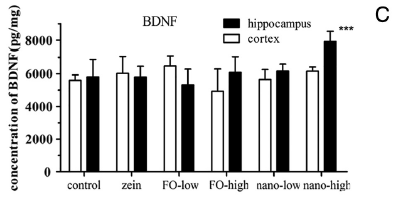 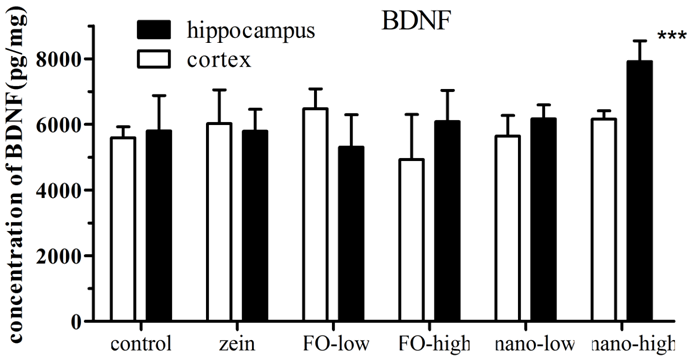 圖 五Y型迷宫測試（* 顯著差別）研究人員記錄老鼠在Y型迷宮探索三個不同區域（起點、熟識、新穎區域）的時間。在新穎區域探索時間如較熟識區域長，代表空間學習及記憶能力較佳。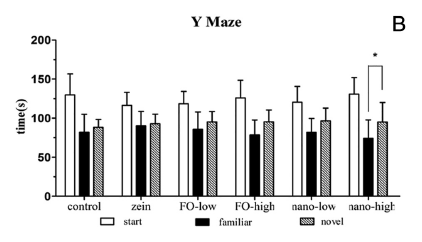 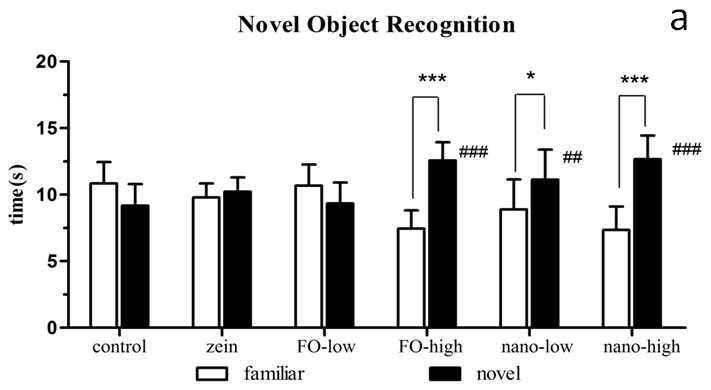 組別DHA濃度（微克／毫克）DHA濃度（微克／毫克）DHA濃度（微克／毫克）DHA濃度（微克／毫克）DHA濃度（微克／毫克）組別胃十二指腸空腸迴腸結腸普通魚油1.93 ± 0.651.22 ± 0.801.50 ± 0.371.01 ± 0.391.34 ± 0.51納米包膜魚油1.25 ± 0.442.52 ± 0.73 *2.14 ± 0.59 *0.91 ± 0.340.79 ± 0.38組別DHA濃度（毫克／克）DHA濃度（毫克／克）DHA濃度（毫克／克）組別腦肝血清普通魚油11.64 ± 1.754.46 ± 3.040.39 ± 0.43納米包膜魚油14.40 ± 0.60*6.09 ± 2.280.44 ± 0.42組別時間（秒）時間（秒）組別熟識物件新物件控制10.83 ± 1.619.17 ± 1.61玉米醇溶蛋白9.78 ± 1.0610.22 ± 1.06低劑量普通魚油10.67 ± 1.589.33 ± 1.58高劑量普通魚油7.44 ± 1.37 *12.56 ± 1.37 *低劑量納米包膜魚油8.88 ± 2.26 *11.12 ± 2.26 *高劑量納米包膜魚油7.34 ± 1.76 *12.66 ± 1.76 *組別腦源性神經營養因子濃度（皮克／微克）腦源性神經營養因子濃度（皮克／微克）組別皮質海馬體控制5593.25 ± 334.015800.32 ± 1078.74玉米醇溶蛋白6023.66 ± 1027.705795.75 ± 662.36低劑量普通魚油6472.64 ± 611.285309.60 ± 986.22高劑量普通魚油4934.02 ± 1369.516088.34 ± 951.90低劑量納米包膜魚油5644.65 ± 626.466165.31 ± 428.70高劑量納米包膜魚油6162.00 ± 255.307917.77 ± 629.92*組別時間（秒）時間（秒）時間（秒）組別起點熟識區域新穎區域控制129.72 ± 26.8081.87 ± 23.2188.13 ± 10.25玉米醇溶蛋白116.40 ± 16.7190.15 ± 18.4792.97 ± 12.25低劑量普通魚油118.52 ± 15.8085.89 ± 21.8995.17 ± 13.28高劑量普通魚油126.03 ± 22.4578.36 ± 19.3195.36 ± 15.09低劑量納米包膜魚油120.38 ± 20.2781.75 ± 17.9096.51 ± 16.31高劑量納米包膜魚油130.72 ± 21.2274.18 ± 23.67 *95.10 ± 24.87 *